Městská část Praha 13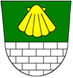 Úřad městské částiOdbor dopravy__________________________________________________________________________________________V Praze dne ....................................Žádost o povolení zvláštního užívání komunikace dle zákona č. 13/1997 Sb., o pozemních komunikacích, ve znění pozdějších předpisů (výkopové práce - ukládání inženýrských sítí, opravy a výstavba komunikací, chodníků, zásahy do povrchu komunikací apod.)Zhotovitel:Investor:Žadatel:Podpis žadatele/oprávněné osoby, razítko: ........................................................................Přílohy: souhlas vlastníka (správce) komunikace - nájemní smlouva nebo písemný souhlassituační plánek, příp. návrh dopravně inženýrského opatření – okótovaný situační nákres s přesným zakreslením záboru (včetně vymezení chodníků, vozovky, požadovaných záborů a jejich šířkových poměrů s ohledem na zachování průchodů či průjezdů), obsahující stávající a navrhované dopravního značení či zařízení (příp. při uzavírce i s návrhem objízdné trasy)doklad o zaplacení správního poplatku (do 10 dnů: 100,- Kč, nad 10 dnů: 500,- Kč, nad 6 měsíců: 1.000,- Kč)v případě zastoupení žadatele – plnou moc/pověření v předmětné věci, popř. i k vyzvednutí rozhodnutí a vzdání se práva na odvolání vyjádření příslušného dopravce, pokud je na dotčené komunikaci provozována linka veřejné hromadné dopravy Upozornění:Podání žádosti, vč. všech příloh je nutné učinit prostřednictvím podatelny Úřadu MČ Praha 13 nebo elektronicky datovou schránkou: zv6bsur, příp. e-mailem se zaručeným elektronickým podpisem na adresu podatelny: epodatelna@praha13.cz, nejlépe 30 dní před požadovaným termínem uzavírky.Není dovoleno, jakkoliv formulář upravovat.Ulice: Důvod záboru:Rozsah (m2):		  délka záboru (m):			šířka záboru (m):Termín (v případě etapizace rozepište):Příjmení, jméno / organizace:Příjmení, jméno / organizace:Bydliště / sídlo:Bydliště / sídlo:Datum narození / IČ:Datum narození / IČ:Odpovědný pracovník:Odpovědný pracovník:Tel.:E-mail:Příjmení, jméno / organizace:Příjmení, jméno / organizace:Bydliště / sídlo:Bydliště / sídlo:Datum narození / IČ:Datum narození / IČ:Odpovědný pracovník:Odpovědný pracovník:Tel.:E-mail:Příjmení, jméno / organizace:Příjmení, jméno / organizace:Bydliště / sídlo:Bydliště / sídlo:Datum narození / IČ:Datum narození / IČ:Odpovědný pracovník:Odpovědný pracovník:Tel.:E-mail:Městská část Praha 13IČ: 00241687Tel. ústředna: epodatelna@praha13.czSluneční nám. 2580/13DIČ: CZ00241687235 011 111ID datové schránky: zv6bsur158 00 Praha 5www.praha13.cz